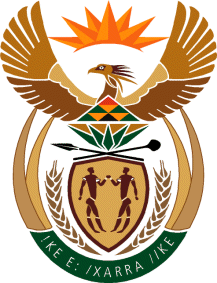 MINISTRY FOR HUMAN SETTLEMENTSREPUBLIC OF SOUTH AFRICANATIONAL ASSEMBLYQUESTION FOR WRITTEN REPLYQUESTION NO.: 425DATE OF PUBLICATION: 03 MARCH 2017Mr M S Malatsi (DA) to ask the Minister of Human Settlements:(1)	What is the (a) total number of housing projects that are over the value of R250 million in each province, (b)(i) date of commencement, (ii) current status and (iii) targeted date of completion of each project and (c) name of the contractor in charge of each project as of 1 February 2017 in each case;(2)	what (a) are the names of the companies which have been awarded the top ten lucrative tenders for her department’s projects, (b) is the actual value of each tender and (c) was the total number of houses or residential units that were to be built in each province in the (i) 2014-15 and (ii) 2015-16 financial years?								           NW479EREPLY:Honourable member, in accordance with the document titled, “Guide to Parliamentary Questions in the National Assembly”, which prohibits Members of Parliament, including the Executive, from  divulging names of persons, bodies when asking or responding to parliamentary questions, I am unable to provide names of the companies as requested above. The document referred to states the following:“Questions are to be framed as concisely as possible. All unnecessary adjectives, references and quotations are omitted. Names of persons, bodies and, for example, newspapers are only used in questions if the facts surrounding the case have been proven. As the mere mention of such names could be construed as publicity for or against them, it should be clear that this practice is highly undesirable. If a question will be unintelligible without mentioning such names, the Departments concerned are notified of the name (-s) and this phrase is used:   ".......a certain person (name furnished)”The information received from the provinces in response to the Honourable member’s question is provided below:EASTERN CAPE(1) 	The Province has one (1) project with the value of over R250 million and details are provided as in the Table below:(2) (a) & (b)	The amounts of top ten tenders awarded are outlined in the table below: (c) 	(i) 13 609.(ii) 13 768.FREE STATE(1)	The Province has a total of two (2) projects with the value of over R250 million as illustrated in the table below.(2) (a) & (b) The amounts of top ten tenders awarded are outlined in the table below:(c)	(i) 12 298(ii) 8 505GAUTENG(1)	The Province has a total of eight (8) projects with the value of over R250 million as illustrated in the table below:(2)	The amounts of top ten tenders awarded are outlined in the table below:(c)	(i) 25 417 (ii) 40 106KWAZULU-NATALThe Province has a total of ten (10) projects over the value of R250 million as illustrated in the table below: 
(2)	The amounts of top ten tenders awarded are outlined in the table below:(c) 	(i) 35 847(ii)  29 951LIMPOPO 3A below.(2) (a) The names of the Companies that have been awarded the top ten tenders are outlined as per the table below:(c) 	(i) 3 082(ii) 13 845MPUMALANGA(1) 	(a) The province does not have projects over the value of R250 Million(b) and (c)  (c) 	(i) 11 491 (ii) 10 661.NORTHERN CAPE(1)	(a) None(b) Not applicable(c)  Not applicable(2)	(a) Contractors are changed yearly	(b) Not applicable	(c) (i) 2 133                 (ii) 1 337.NORTH WEST(2) (a) The Province has two (2) projects over the value of R250 million as illustrated in Table below:(a) The names of the Companies that have been awarded the top ten tenders are outlined as per the table below:(c)	(i) 11 49(ii) 10 661.WESTERN CAPEThe Province indicated that it does not have any projects over the value of R250 million. The highest bid awarded was R228 284 427.    (b)(i) 24 August 2016        (ii) Contractor on site        (iii) 23 August 2021(c)	(i) 16 678(ii) 20 558No.Commencement DateCurrent statusTargeted Date of CompletionService contracted forContract AmountNo.Commencement DateR'000Targeted Date of CompletionService contracted forR'000113 October 2015In progress/running13 October 2018PE-Joe Slovo West 4000 BNG: Erection of 2 000 Top Structures263 074 520Number (b) Value of Each TenderNumber R'0001263 074 5202247 851 3353226 931 1504225 129 8365204 297 3806203 858 4857200 207 8528199 890 0009181 021 81510175 731 667No. Commencement DateCurrent StatusTargeted Date of CompletionService Contracted forContract AmountNo. Commencement DateCurrent StatusTargeted Date of CompletionService Contracted forR'000119 June 2012Practical Completion Reached31 March 20161 700 Subsidies284 228206 March 2013in Progress31 December 2017Hostel Upgrading265 509Number (b) Value of Each TenderNumber R'0001 265 5092 241 9353 238 8664 194 9795 150 9706 131 0557 128 8988 126 4539 124 76510 123 420NoDate of CommencementCurrent statusTargeted Date of CompletionService Contracted forContract AmountNoDate of CommencementCurrent statusTargeted Date of CompletionService Contracted forR'000101 April 2014123 units completed30 June 2015Jabulani Ext, 1 Housing Development, 112 CRU and 508 housing units 240 166202 July 2012208 fully subsidised houses and 334 backyard rentals completed31 March 2017Servicing and Construction of 5 523 residential units,(1324 fully subsidised houses, 2 172 Backyard Rentals and 669 Flisp)-Cosmo City 253 710305 September 20141 832 fully subsidised houses(2012/13), (2016/17)-112  fully subsidised houses30 June 2023Lufhereng mixed housing project-24 142 houses1 322 769401 September 2015280 services completed and bulk link services is 30% complete31 March 2017Installation of 2 842 services and construction  2 842 through IRDP, construction of 205 houses through FLISP and 823 social housing-Sebokeng 607 185504 August 2014all the 2 905 stands have been completed and issued with service certificates31 March 2016Construction of water and sewer network for 2 905 units at Hammanskraal 260 946601 April 2014The project is 30% complete31 March 2017Construction of overall sewer network in Bekkersdal for 50km 317 144701 April 2013420 houses completed,74 at 90%, 200 FLISP complete, 2 008 stands complete and 900 wall plates and foundations31 March 2021Construction of 6 470 houses through IRDP and 6 470 FLISP-Savanna City1 395 057801 January 2016260 RDP houses completed,834 RDP houses at 95% and 49 MV,354 RDP wall plates and foundations and 69 MV31 December 2016Mixed Development Project-1 232 low cost houses, 98 military veterans houses and 550 units of rental stock 416 631901 June 2015192 units at 95% completion30 June 2018Refurbishment of 672 hostel units and the fixing of leaks on the 3 hostel sections at KwaMasiza Hostel-Sedibeng 197 9031001 July 2015811 houses and 256 Social Housing Units31 March 2019Fleurhof construction of 2 216 houses and servicing stands in Fleurhof Ext,2 237 850Number (b) Value of Each TenderNumber R'0001 240 1662 253 71031 322 7694 607 1855 260 9466 317 14471 395 0578 416 6319 197 90310 237 850NumberCommencement DateCurrent     StatusTargeted Date of CompletionService provided forContract AmountNumberCommencement Date    R'000Targeted Date of CompletionService provided forR'000106 January 201552 54606 January 2022 KwaMashu, Umlazi and Klaarwater Rehabilation of 23 517 units(rectification)2 575 077219 February 20141793 37401 March 2018Edendale (Msunduzi) Rural Housing(EPHP)-25 000 units2 543 241311 March 2015112 01110 September 2016KwaMashu and Umlazi Rehabilation of 9003 units 611 692411 March 201554 68210 September 2017Newlands:Rectification-7 933 524 630507 January 2013354 64031 December 2016 KwaMashu, Umlazi and Glebelands Hostel Upgrade-100 455 640618 August 2015398 54818 September 2017 Cornubia phase 1B Housing Project-2 263 448 558701 November 201689 70531 March 2022Mandeni:Inyoni slums clearance initiative-3 020 447 083818 January 201680 59530 September 2018Umbumbulu:Rural Housing Project-2 850 357 969925 March 2014241 26425 March 2017EThekwiuni (various sites)Storm damaged-5 329 300 2161001 July 201621 37831 July 2021Maphumulo: Rural Housing-2 000 260 408Number (b) Value of Each TenderNumber R'0001 611 6922 448 5583 180 7494 178 7245 166 6106 166 3447 153 8908 148 3479 141 09710 132 042NumberCommencement DateCurrent statusTargeted Date of CompletionService Contracted forContract AmountNumberCommencement DateCurrent statusTargeted Date of CompletionService Contracted forR'000107 December 2016Site establishment 07 December 2018Marapong CRU ( Lephalale) 298 000Number (b) Value of Each TenderNumber R'000112 619 219211 814 85836 395 364Number (b) Value of the TenderNumber R'0001 173 6962 112 7843 59 2254 58 5905 55 9466 54 3337 34 9758 34 7429 29 61310 28 400No.Commencement DateCurrent status(units completed)Targeted Date of CompletionService Contracted forContract Amount127 July 2004in progress10 October 2017Meriting ext. 4 & 5:Rustenburg:building of houses-1590 units 293 299210 February 2015complete 07 January 2017Vryburg ext. 28 (Dr Ruth Mompati Municipality) building of houses-1500 units 269 241Number (b) Value of Each TenderNumber R'0001 269 2412 212 0003 166 0004 155 0005 128 0006 103 0007 96 1018 95 3339 94 42710 86 853Number (b) Value of Each TenderNumber R'0001 2 0522 100 8773 78 761